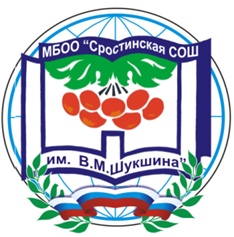 МБОУ «Сростинская средняя общеобразовательная школа им. В.М. Шукшина»РАБОЧАЯ ПРОГРАММА по внеурочной деятельности «Проф - проба»для 5-11 классасредняя ступень обученияна 2021-2022 учебный годСоставитель: Иванова Вероника АнатольевнаСоциальный педагог высшей категорииСростки 2021ПОЯСНИТЕЛЬНАЯ ЗАПИСКАРабочая программа курса «Проф - проба» для учащихся 5-11 классов соответствует основным  положениям Концепции духовно-нравственного развития и воспитания личности гражданина России. Программе формирования универсальных учебных действий (УУД), являющихся  основой для саморазвития и непрерывного образования, выработки коммуникативных качеств, целостности общекультурного, личностного и познавательного развития учащихся. Нормативные документы и материалы, на основе которых разработана рабочая программа  Федеральный Закон «Об образовании в Российской Федерации» от 29.12.2012 г. №273-ФЗ;Приказ Министерства образования и науки РФ от 17.05.2012 года № 413 «Об утверждении федерального государственного             образовательного стандарта среднего общего образования»;Порядка организации и осуществления образовательной деятельности по дополнительным общеобразовательным программам, утверждённого приказом Министерства просвещения РФ от 9 ноября 2018 года № 196, и санитарных правил СП 2.4.3648-20 «Санитарно-эпидемиологические требования к организациям воспитания и обучения,  отдыха и оздоровления детей и молодёжи», утверждённых постановлением Главного государственного санитарного врача РФ от 28 сентября 2020 года №28Устав школы;Программа развития МБОУ «Сростинская СОШ им. В.М. Шукшина»Основная образовательная программа среднего общего образования;Положение о внеурочной деятельности в МБОУ «Сростинская СОШ им. В.М. Шукшина»Информация о назначении программы курсаКурс внеурочной деятельности «Проф-проба» разработан по запросам детей и родителей, для формирования у школьников готовности к осознанному выбору будущей профессиональной  деятельности. Изучение данного внеурочного  курса может проверить целесообразность выбора учащимся профиля дальнейшего обучения, направлено на реализацию личностно-ориентированного учебного процесса, при котором максимально учитываются интересы, способности и склонности старшеклассников. Реализация программы предусматривает активное участие педагогов, родителей учащихся общеобразовательного учреждения, работодателей, сотрудников СУЗов, ВУЗов и иных заинтересованных лиц в проведении профориентационных мероприятий, направленных на подготовку востребованных профессиональных кадров.Цели, задачи, принципы, на которых строится данная программа курсаЦели и задачи, решаемые при реализации рабочей программы согласованны с целями основной образовательной программы школы.Цель программы: направлена на реализацию формирования  у учащихся готовности к осознанному социальному и профессиональному самоопределению.Задачи программы:дать учащимся представление о способах и средствах профессионального самоопределения и формирование реалистических социально профессиональных планов применительно к различным сферам профессионального труда на основе участия в познавательно-трудовой деятельности;формировать навыки коммуникативной и управленческой деятельности в процессе коллективной работы;способствовать уточнению профессиональных планов и адекватному выбору социально-деловой карьеры с учѐтом коньюктуры рынка труда и собственных профессиональных возможностей;развивать самостоятельность, ответственность, мобильность в принятии решений.Основные принципы программы:принцип субъектности;принцип диалогичности;принцип природосообразности;принцип гуманизма;учёт возрастно-половых особенностей учащихся в содержании учебного материалапринцип патриотической направленности;принцип систематичности и последовательности;принцип рационального сочетания коллективных и индивидуальных форм и способов учебной и внеучебной работы;принцип культуросообразности;Ценностные ориентиры содержания курса Вовлечение учащихся в реальную деятельность по изучению профориентации;Потребность в обоснованном выборе профессииУверенность школьника в социальной значимости труда, т.е. сформированное отношение к нему как к жизненной ценности.Степень самопознания школьника. От того, насколько глубоко он сможет изучить свои профессионально важные качества, во многом будет зависеть обоснованность его выбора.Наличие у учащегося обоснованного профессионального планаОбоснование выбранных технологий, средств, методов, форм , средств организации внеурочной деятельности и режим занятийТехнологии Проектная деятельность. По определению проект - это совокупность определенных действий, документов, предварительных текстов, замысел для создания реального объекта, предмета, создания разного рода теоретического продукта. Это всегда творческая деятельность. В основе метода проектов лежит развитие познавательных, творческих навыков учащихся, умений самостоятельно конструировать свои знания, умений ориентироваться в информационном пространстве, развитие критического мышления. Метод проектов всегда ориентирован на самостоятельную деятельность учащихся - индивидуальную, парную, групповую, которую учащиеся выполняют в течение определенного отрезка времени. Этот подход органично сочетается с групповым подходом. Метод проектов всегда предполагает решение какой-то проблемы, предусматривающей, с одной стороны, использование разнообразных методов, с другой интегрирование знаний, умений из различных областей науки, техники, технологии, творческих областей. Работа по методу проектов предполагает не только наличие и осознание какой-то проблемы, но и процесс ее раскрытия, решения, что включает четкое планирование действий, наличие замысла или гипотезы решения этой проблемы, четкое распределение (если имеется в виду групповая работа) ролей, т.е. заданий для каждого участника при условии тесного взаимодействия.Информационно - коммуникационные технологии (ИКТ).Сегодня невозможно представить организацию внеурочной деятельности без использования информационно- коммуникационных технологий (ИКТ): проектора, цифровых фотоаппаратов, интерактивных микроскопов и видеокамер. Применение ИКТ во внеурочной деятельности просто необходимо. Ведь очень  важно заинтересовать обучающихся проблемой, вызвать их на дискуссию, организовать конкурс, игру так, чтобы они активно участвовали, хотели рассуждать, спорить. Внеурочная деятельность с использованием ИКТ обеспечивает широкую творческую деятельность учащегося в информационной среде, положительный эмоциональный настрой, создает ситуацию успеха. Информационные технологии позволяют разнообразить формы работы с учащимися, сделать их творческими, упрощается процесс общения с учениками и их родителями.Методы: В практике решения профориентационных проблем используются следующие группы методов: информационно-просветительские, диагностические, тренинговые и консультации.Информационно - просветительские методы:- работа с профессиограммами;- работа со справочной литературой;- работа в информационно-поисковых системах; - работа со средствами массовой информации;-реклама профессий (агитация) (осуществляется представителями образовательных организаций среднего профессионального и высшего образования;- экскурсии школьников на предприятия, в учебные заведения, встречи со специалистами различных сфер профессиональной деятельности; - посещение образовательных организаций в рамках Дня открытых дверей; - посещения ярмарок вакансий;- показ учебных фильмов и видеофильмов; Диагностические методы:- открытые беседы; -тестирование (с применением опросников с обозначенными проблемами и тестовых заданий) с целью определения особенностей личности, познавательных интересов, профессиональной мотивации, профессиональных предпочтений, профессиональных способностей, качеств руководителя);- методы наблюдения; -«профессиональные пробы» в специально организованных условиях; -использование различных игровых ситуаций моделирования различных аспектов профессиональной деятельности;- психофизиологические обследования. Тренинговые (активные) методы:-тренинги (направленные на развитие коммуникативных навыков, профессиональное самоопределение, постановку целей, командообразование, формирование уверенности в экстремальных ситуациях и т.п.);-публичные выступления; -профориентационные и профконсультационные активизирующие методы (игры) с элементами психотренинга;Консультации: -подготовительная профконсультация должна подвести учащихся к осознанному выбору профессии, ведется в течение всего периода школьного обучения;-завершающая профконсультация - оказание помощи в выборе профессии в соответствие с интересами, склонностями и психофизиологическими способностями ученика.Формы проведения:участие в ярмарках учебных мест организуемых ЦЗН г. Бийска в районе, выездная профориентационная  ярмарка;информирование учащихся об получении профессии в колледжах, техникумах, ВУЗах путем распространения печатной продукции: рекламно-информационных листовок, буклетов, бюллетеней, спецгазет; создание электронных ресурсов по профориентации – сайтов, электронных библиотек;организация рекламной деятельности, усиление мер по разъяснительной работе среди учащихся и родителей о специальностях и возможностях трудоустройства, повышении уровня образования и квалификации, мерах социальной защиты;активизация профориентационной деятельности путем использования анкетирования, консультирования, как в традиционной форме, так и с применением Интернет-технологий, сетевого взаимодействия,  проведение консультирования учащихся и их родителей, в том числе с применением Интернет – технологий и «горячей линии», сетевого взаимодействия с образовательными учреждениями;для повышения эффективности профориентационной работы с учащимися использовать наряду с традиционными формами и методами (встречами, беседами и др.) интерактивные методы, тренинги, профориентационные игры;привлечение к профориентационной работе активных студентов  (волонтеров – профориентаторов) для проведения промоакции;организация Дней открытых дверей и фестивалей профессий.Режим занятий:  ежедневно, 2часа в день по 40 минутМесто организации занятий: кабинет №18.Формы представления результатовУчащиеся выполняют индивидуальные проекты (ИПВУД), презентации, рефераты, в которых представляют свою будущую профессию.  Планируемые результатыОписание уровней воспитательных результатов внеурочной образовательной деятель​ности школьников 1-й уровень - школьник знает и понимает общественную жизнь.2-й уровень – школьник ценит общественную жизнь.3-й уровень – школьник самостоятельно действует в общественной жизни.Каждому уровню результатов соответствует своя образовательная форма. Первый уровень результатов может быть достигнут относительно простыми формами, второй – более сложными, третий уровень – самыми сложными формами внеурочной деятельности.Достижение всех трех уровней результатов внеурочной деятельности будет свидетельствовать об эффективности работы по вопросам воспитания.Личностные и метапредметные результаты, которые будут достигнуты учащимися Личностные результаты освоения   программы  отражают формирование готовности и способности обучающихся к осознанному выбору и построению дальнейшей индивидуальной траектории образования на базе ориентировки в мире профессий и профессиональных предпочтений, на основе формирования уважительного отношения к труду, развития опыта участия в социально значимом труде.Предметные результаты освоения программы   включают профориентационные показатели:- формирование активной позиции школьника при решении задач в области социальных отношений;- формирование представлений подростков о мире профессий, рынке труда.Метапредметные результаты освоения программы включают умение школьников самостоятельно планировать пути достижения целей, в т.ч. альтернативные, осознанно выбирать наиболее эффективные способы решения учебных и познавательных задач Коммуникативные УУД:Самостоятельно организовывать учебное взаимодействие в группе (определять общие цели, распределять роли, договариваться друг с другом и т.д.). Средством  формирования коммуникативных УУД служат технология проблемного диалога (побуждающий и подводящий диалог) и организация работы в малых группах.Содержание программы.
Тема 1. Вводное занятие. Многообразие мира профессий (1 час).Цели и задачи курса. Содержание занятий. Труд в жизни человека и общества. Профессиональная деятельность как способ самореализации личности. ЕТКС(Единый тарифно-квалификационный справочник)Игра: «Угадай профессию».Тема 2. Я и выбор профессии (1 час).Представление о себе и выбор профессии. Путь к самопознанию. Психические особенности личности и человеческие возможности, ведущие кпрофессиональному успеху.Развивающие процедуры: методика «Произвольное самоописание».Диагностические методики: «Кто я?».Тема 3. Социальные проблемы труда (2 час).  Анализ  предприятий: производственная и непроизводственная сфера. Анализ информации центра занятости. Составление перечня требуемых профессий. Развивающие процедуры: дискуссия « Какие профессии востребованы в Республике Крым?». Мониторинг рынка труда города.Тема 4. Разделение труда (1 час) Содержание и характер труда. Виды и формы разделения труда. Профессии и специальности. Квалификация.Тема 5. Классификации профессий (1 часа).Диферринцированно-диагностический опрсник Климова. Цель: определение интересов в каждой из сфер профессиональной деятельности: «человек – человек», «человек – природа», «человек – техника», «человек – знак», «человек – художественный образ».Практическая работа: составление формул профессий.Тема 6. Мотивы выбора профессии (1 час)Секреты выбора профессии («хочу» - «могу» - «надо»). Профессиональные интересы. Активная роль личности при выборе профессииТема 7. Здоровье и выбор профессии (1 час)Понятие « неблагоприятные производственные факторы». Работоспособность. Условия и режим работы.Практическая работа: письменная работа «Труд в современном обществе», работа с перечнем профессий, специальностей, должностей (контроль знаний), работа с « Анкетой здоровья» и нормативными документами по охране труда.Тема 8. Типы темперамента и выбор профессии (2 часа).Знакомство с типами темперамента: холерики, сангвиники, флегматики, меланхолики. Понятие экстраверсии и интроверсии. Значение и влияние темперамента на  выбор профессии.Тема 9. Современный рынок труда и его требования к профессионалу (1 час).Анализ профессий. Формула профессии. Классификационные признаки - предмет труда, цель труда, орудия труда, условия труда.Кадровое планирование. Банки данных рабочей сил (спрос и предложение).Занятость населения и безработица.Практическая работа: составление формул профессий.Тема 10. Профессиональная перспектива. Составление резюме (2 часа).Понятие о профессиональной пригодности. Методы изучения способностей. Развитие способностей. Призвание. Целеустремленность. Временная перспектива. Профессиональный успех на студенческой скамье. Правила составления резюме.Практическая работа: составление индивидуальной программы самовоспитания, составление резюме (интеграция с темой «Текстовый редактор WORD» информатики (либо информационных технологий)).Тематическое планированиеЛИСТ ВНЕСЕНИЯ ИЗМЕНЕНИЙ В РАБОЧУЮ ПРОГРАММУ КУРСА ВУДСОГЛАСОВАНО:Протокол заседания творческого союза  учителей_________ от ________ №__СОГЛАСОВАНО:Зам. директора по ВР«___»______	20__г._____	/__________ПРИНЯТО:Протокол заседания педагогического совета от ________ №__ УТВЕРЖДЕНОприказом директора МБОУ «Сростинская СОШ им. В.М. Шукшина»от«___» ________20__г№	______ СодержаниеСпособ достиженияформы деятельностиПервый уровень результатовПервый уровень результатовПервый уровень результатовПриобретение школьником социальных знаний (об общественных нормах, устройстве общества, о социально одобряемых и неодобряемых формах поведения в обществе и т.п.), первичного понимания социальной реальности и повседневной жизниДостигается во взаимодействии с учителем как значимым носителем положительного социального знания и повседневного опытаБеседа, лекцияВторой уровень результатовВторой уровень результатовВторой уровень результатовПолучение школьником опыта переживания и позитивного отношения к базовым ценностям общества (человек, семья, Отечество, природа, мир, знания, труд, культура), ценностного отношения к социальным реальностям в целомДостигается во взаимодействии школьников между собой на уровне класса, школы, т.е. в защищенной, дружественной социальной среде, где он подтверждает практически приобретенные социальные знания, начинает их ценить (или отвергать)Дебаты, тематические вечера, диспутТретий уровень результатовТретий уровень результатовТретий уровень результатовПолучение школьником опыта самостоятельного общественного действия в открытом социуме, за пределами дружественной среды школы, где не обязательно положительный настройДостигается во взаимодействии школьника с социальными субъектами, в открытой общественной средеАкции, социальные проекты№Тема занятияКоличество часов1Вводное занятие. Многообразие мира профессий.12Я и выбор профессии13Социальные проблемы труда.24Разделение труда15Классификации профессий16Мотивы выбора профессии17Здоровье и выбор профессии18Типы темперамента и выбор профессии19Современный рынок труда и его требования к профессионалу110Профессиональная перспектива. Составление резюме2Всего: 12 часовВсего: 12 часовВсего: 12 часовТема по ТПДата по ТПДата проведения по фактуПути корректировки(сжатие, совмещение.)